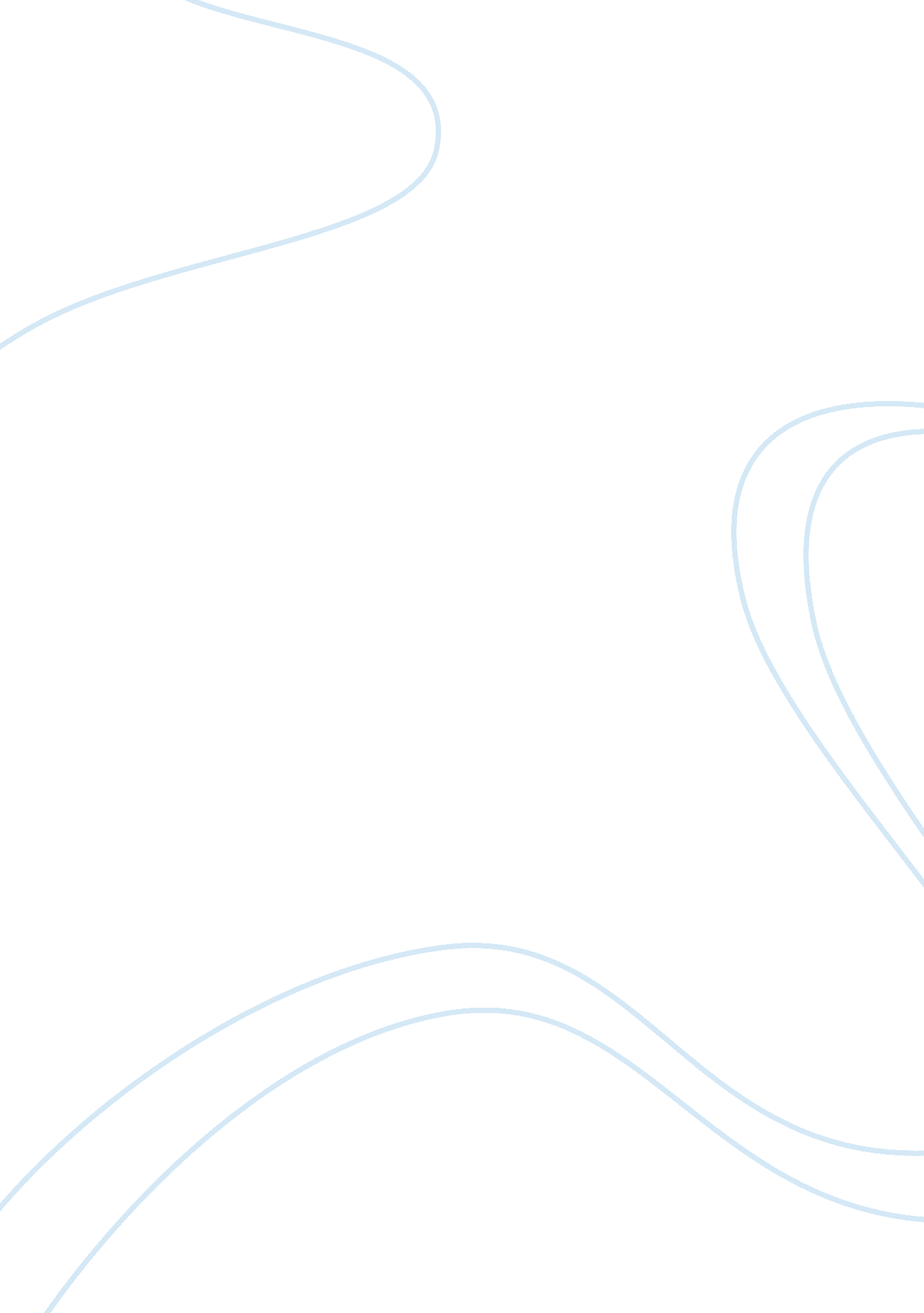 Hyundai motor to launch 200-mile electric vehicle in 2018 essay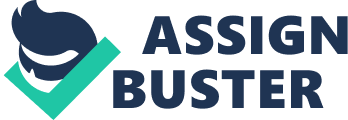 Hyundai Motor said it plans to launch an electric vehicle with a driving range of more than 200 miles per charge in 2018, aiming to better compete with other electric car makers such as Tesla Motors Inc. That is nearly double the 119 miles per charge that will be offered by an electric version of Hyundai's IONIQ sedan, which is set to hit the market later this year. Hyundai and affiliate Kia Motors plan to more than double the number of their environmentally-friendly models to 28 in 2020, the automaker said in a statement. The goal is up from its previous plan of 26 vehicles. (Reporting by Hyunjoo Jin; Editing by Edwina Gibbs) 